В соответствии со статьей 142.4 Бюджетного кодекса Российской Федерации, Уставом муниципального образования «Ленский район», в целях установления порядка предоставления иных межбюджетных трансфертов из бюджета муниципального образования «Ленский район» бюджетам городских и сельских поселений муниципального образования «Ленский район», Районный Совет депутатов муниципального образования «Ленский район»Р Е Ш И Л:Утвердить Порядок предоставления и расходования иных межбюджетных трансфертов бюджетам поселений, входящих в состав муниципального образования «Ленский район» Республики Саха (Якутия) из бюджета муниципального образования «Ленский район» Республики Саха (Якутия) на поддержку и развитие муниципальных поселений, входящих в состав муниципального образования «Ленский район», в виде иных межбюджетных трансфертов согласно приложению №1  к настоящему решению.Настоящее решение вступает в силу с 1 января 2022 года.Со дня вступления в силу настоящего решения признать утратившим силу решения сессии Районного Совета депутатов муниципального образования «Ленский район»:3.1. от 25 апреля 2013 года № 15-37 Об утверждении Порядка предоставления иных межбюджетных трансфертов, передаваемых бюджетам поселений для компенсации дополнительных расходов, возникших в результате решений, принятых органами власти другого уровня;3.2. от 26 декабря 2017 года № 4-8 «О внесении изменений и дополнений в решение Районного Совета депутатов муниципального образования «Ленский район» № 15-37 от 25.04.2013 г. «Об утверждении Порядка предоставления иных межбюджетных трансфертов, передаваемых бюджетам поселений для компенсации дополнительных расходов, возникших в результате решений, принятых органами власти другого уровня».4. Настоящее решение опубликовать в газете «Ленский вестник» и разместить на сайте администрации муниципального образования «Ленский район».5. Контроль за исполнением настоящего решения возложить на председателя комиссии по бюджетной, налоговой политике и вопросам экономики Бабаеву А. Н., заместителя главы по инвестиционной и экономической политике Черепанова А. В.                                                                                  Приложение №1                                                                                  к решению Районного                                                                                  Совета депутатов                                                                                  муниципального образования                                                                                  «Ленский район»                                                                                   от 24 февраля 2022 г.                                                                                   № 5-1Порядок предоставления и расходования иных межбюджетных трансфертов бюджетам поселений, входящих в состав муниципального образования «Ленский район» Республики Саха (Якутия) из бюджета муниципального образования «Ленский район» Республики Саха (Якутия) на поддержку и развитие муниципальных поселений, входящих в состав муниципального образования «Ленский район», в виде иных межбюджетных трансфертов1. Общие положения1.1. Настоящее Положение разработано в соответствии с требованиями Бюджетного кодекса Российской Федерации и устанавливает порядок предоставления и расходования иных межбюджетных трансфертов бюджетам поселений, входящих в состав муниципального образования «Ленский район» Республики Саха (Якутия) (далее – бюджеты поселений) из бюджета муниципального образования «Ленский район» Республики Саха (Якутия) (далее – бюджет района) на поддержку и развитие муниципальных поселений, входящих в состав муниципального образования «Ленский район», в виде иных межбюджетных трансфертов.1.2. Общий объем средств на поддержку и развитие муниципальных поселений, входящих в состав муниципального образования «Ленский район», в виде иных межбюджетных трансфертов утверждается решением Районного Совета депутатов муниципального образования «Ленский район» о бюджете муниципального образования «Ленский район» на очередной финансовый год и плановый период.2. Цели предоставления иных межбюджетных трансфертов2.1. Иные межбюджетные трансферты бюджетам поселений из бюджета района предоставляются для следующих целей: 1) для обеспечения расходных обязательств, возникающих при выполнении полномочий органов местного самоуправления поселений в соответствии с заключенными соглашениями; 2) на осуществление части полномочий по решению вопросов местного значения муниципального образования «Ленский район» при их передаче на уровень поселений в соответствии с заключенными соглашениями; 3) принятие в течение финансового года администрацией района или администрациями поселений решений о необходимости проведения на территории поселений работ, являющихся социально значимыми, а также решений, влекущих за собой увеличение расходов местных бюджетов; 4) проведение проектно-изыскательских работ, работ по строительству и реконструкции сооружений инженерной и общественной инфраструктуры обще поселенческого значения; 5) обеспечение дорожной деятельности в отношении автомобильных дорог общего пользования, а также капитального ремонта и ремонта дворовых территорий многоквартирных домов, проездов к дворовым территориям многоквартирных домов населенных пунктов; 6) на иные цели, предусмотренные муниципальными правовыми актами.          3.Определение объема иных межбюджетных трансфертовДля определения объема иных межбюджетных трансфертов глава поселения направляет главе муниципального образования «Ленский район» мотивированное обращение о выделении бюджетных средств.Одновременно с обращением глава поселения представляет:- наименование планируемых бюджетами поселений объемов расходов на реализацию мероприятий и их финансово-экономическое обоснование (финансово-экономическое обоснование должно содержать калькуляцию статей планируемых расходов, подтверждаемую нормативными правовыми актами, устанавливающими порядок определения или размер обязательств, подлежащих исполнению поселениями за счет иных межбюджетных трансфертов, сметами и (или) прайс-листами (коммерческими предложениями) поставщиков, расчетами затрат; проектно-сметную документацию и т.д.);- информацию об остатках денежных средств на начало финансового года и на дату обращения по соответствующему бюджету поселения;- утвержденный план по оптимизации и эффективности использования бюджетных средств и фактическое его исполнение на дату обращения согласно установленным мероприятиям (показателям).3.2. Глава муниципального образования «Ленский район» поручает управлению по инвестиционной и экономической политике подготовить заключение на выделение бюджетных средств.3.3. Управление по инвестиционной и экономической политике в течение 3 рабочих дней готовит заключение на выделение бюджетных средств и направляет в комиссию по отбору муниципальных образований на получение бюджетных ассигнований из бюджета муниципального образования «Ленский район» на поддержку и развитие муниципальных поселений, входящих в состав муниципального образования «Ленский район», в виде иных межбюджетных трансфертов (далее – комиссия).В случае несоответствия мотивированного обращения пункту 3.1. управление по инвестиционной и экономической политике в течение 2 рабочих дней направляет главе поселения официальный письменный отказ с указанием причин.Управление по инвестиционной и экономической политике имеет право запрашивать дополнительную информацию и привлекать профильные управления, отделы и службы для подготовки заключения.3.4. Состав и положение о работе комиссии устанавливается нормативно правовым актом администрации муниципального образования «Ленский район».3.5. Комиссия после получения заключения управления по инвестиционной и экономической политике на выделение бюджетных средств не позднее 10 рабочих дней принимает решение на выделение бюджетных средств, оформленное протоколом. Отказ в предоставлении бюджетных средств также оформляется протоколом с указанием причин и направляется главе поселения.3.6. Финансовое управление муниципального образования «Ленский район» согласно протоколу комиссии, издает проект распоряжения главы муниципального образования «Ленский район» о выделении иных межбюджетных трансфертов в течение 2 рабочих дней;3.7. Глава муниципального образования «Ленский район» в течение 2 рабочих дней подписывает проект распоряжения о выделении иных межбюджетных трансфертов, согласованный с соответствующими отделами и управлениями;3.8. Финансовое управление муниципального образования «Ленский район» в течение 2 рабочих дней вносит соответствующие изменения в бюджетную роспись района и поселения на основании распоряжения главы муниципального образования «Ленский район» о выделении иных межбюджетных трансфертов;3.9. Правовой отдел администрации муниципального образования «Ленский район» направляет главе поселения подписанное главой района соглашение о предоставлении иных межбюджетных трансфертов, передаваемых бюджетам поселений из бюджета муниципального образования «Ленский район», не позднее 3 рабочих дней. Глава поселения не позднее 5 рабочих дней подписывает соглашение. Не подписание главой поселения направленного соглашения может являться отказом в предоставлении иных межбюджетных трансфертов бюджету поселения. Срок урегулирования разногласий при подписании соглашения определить не более 10 рабочих дней.Условия и порядок перечисления иных межбюджетных трансфертов Иные межбюджетные трансферты бюджетам поселений из бюджета района предоставляются при условии соблюдения главами муниципальных образований поселений бюджетного и налогового законодательства Российской Федерации, нормативных правовых актов Республики Саха (Якутия) и муниципального образования «Ленский район». Предоставление иных межбюджетных трансфертов бюджетам поселений из бюджета района осуществляется за счет собственных доходов и источников финансирования дефицита бюджета района. Общий объем средств на поддержку и развитие муниципальных поселений, входящих в состав муниципального образования «Ленский район», в виде иных межбюджетных трансфертов утверждается решением Районного Совета депутатов муниципального образования «Ленский район» о бюджете муниципального образования «Ленский район» на очередной финансовый год и плановый период.4.3. Предоставление иных межбюджетных трансфертов осуществляется при наличии:- объемов бюджетных ассигнований в бюджете муниципального образования «Ленский район», утвержденных решением Районного Совета депутатов муниципального образования «Ленский район»;- распоряжения главы муниципального образования «Ленский район» на выделение иных межбюджетных трансфертов;- соглашения о предоставлении иных межбюджетных трансфертов, передаваемых бюджетам поселений из бюджета муниципального образования «Ленский район» в соответствии с приложением №1 к настоящему решению.4.4.  Соглашение о предоставлении иных межбюджетных трансфертов бюджету соответствующего поселения должно содержать следующие основные положения: а) целевое назначение иных межбюджетных трансфертов; б) условия предоставления и расходования иных межбюджетных трансфертов; в) объем бюджетных ассигнований, предусмотренных на предоставление иных межбюджетных трансфертов; г) порядок перечисления иных межбюджетных трансфертов; д) сроки предоставления иных межбюджетных трансфертов; е) порядок осуществления контроля за соблюдением условий, установленных для предоставления и расходования иных межбюджетных трансфертов; ж) форму, сроки и порядок предоставления отчетности об использовании иных межбюджетных трансфертов; з) порядок возврата иных межбюджетных трансфертов в случае нецелевого использования. 4.5. Иные межбюджетные трансферты бюджетам поселений перечисляются Финансовым управлением муниципального образования «Ленский район» в установленном порядке на лицевой счет бюджета поселения, открытый в Управлении Федерального Казначейства по Республике Саха (Якутия), в размере, необходимом для исполнения принятого расходного обязательства бюджетом поселения, не позднее 3 рабочих дней на основании заявки на перечисления от главы поселения с приложением подтверждающих документов. 4.6. Неиспользованные в текущем финансовом году иные межбюджетные трансферты, предоставленные бюджетам поселений, подлежат возврату в бюджет муниципального образования «Ленский район» в сроки, установленные Бюджетным кодексом Российской Федерации. Остатки средств иных межбюджетных трансфертов могут быть возвращены бюджетам поселений в очередном финансовом году при наличии потребности в направлении их на те же цели в сроки, установленные Бюджетным кодексом Российской Федерации.4.7. Остатки средств иных межбюджетных трансфертов, образовавшихся в течение текущего финансового года в результате экономии по проведенным торгам и (или) по фактически выполненным объемам работ, могут быть при согласовании комиссией направлены на цели в соответствии с пунктами 2.1, 3.2, 3.3 настоящего Порядка. Глава поселения направляет в адрес главы района обращение с указанием наименование планируемых объемов расходов на реализацию мероприятий и их финансово-экономическое обоснование. В случае принятия решения об использовании экономии по проведенным торгам и (или) по фактически выполненным объемам работ на другие цели в течение 4 рабочих дней заключается дополнительное соглашение к ранее заключенному.Отказ в предоставлении бюджетных средств направляется главе поселения с указанием конкретных причин в течение 3 рабочих дней с момента обращения.    5. Контроль за использованием иных межбюджетных трансфертов5.1. Контроль за использованием иных межбюджетных трансфертов, предоставленных бюджетам поселений, осуществляется путем представления отчетов об использовании финансовых средств в Финансовое управление муниципального образования «Ленский район». Периодичность и форма представления отчетов определяются Соглашением. 5.2. Расходование средств, предоставленных в виде иных межбюджетных трансфертов на цели, не предусмотренные Соглашением, не допускается. 5.3. В случае нецелевого использования финансовых средств они подлежат возврату в районный бюджет в сроки, установленные Соглашением. 5.4. Главы муниципальных образований поселений за нецелевое использование иных межбюджетных трансфертов несут ответственность в соответствии с законодательством Российской Федерации.                                                                              Приложение                                                                               к  Порядку предоставления                                                                              иных межбюджетных                                                                              трансфертовСОГЛАШЕНИЕ № __о порядке предоставления иных межбюджетных трансфертов, передаваемых бюджетам поселений для компенсации дополнительных расходов, возникших в результате решений, принятых органами власти другого уровняг. Ленск                                                                           «___»__________20__ г.Администрация муниципального образования «Ленский район» в лице главы муниципального образования______________, действующего на основании Положения, именуемая в дальнейшем «Администрация района», с одной стороны, и администрация муниципального образования «                 » в лице главы муниципального образования ______________, действующего на основании Устава, именуемая в дальнейшем «Администрация поселения», с другой стороны, вместе именуемые Стороны, заключили настоящее Соглашение о нижеследующем:                                           1. Предмет СоглашенияПредметом настоящего Соглашения является предоставление Администрацией района иных межбюджетных трансфертов (далее – иные МБТ) Администрации поселения из районного бюджета на ___________________________________________________________________.(указывается цель предоставления иных МБТ)Размер, порядок и условия предоставления иных МБТ2.1. Администрация района предоставляет иные МБТ Администрации поселения в соответствии со сводной бюджетной росписью и утвержденными лимитами бюджетных обязательств, предусмотренных на указанные цели в бюджете муниципального образования «Ленский район» на 20___год в объеме: ___________________________________________________) рублей 00 копеек.(сумма прописью)2.2. Иные МБТ предоставляются в соответствии с распоряжением главы от ___________ №__________.2.3. Перечисление иных МБТ из районного бюджета осуществляется Финансовым управлением муниципального образования «Ленский район» за фактически выполненные работы.3. Взаимодействие сторон3.1. Администрация района имеет право:3.1.1. Осуществлять контроль за исполнением переданных иных МБТ, а также за их целевым использованием;3.1.2. Получать информацию об использовании межбюджетных трансфертов;3.1.3. Требовать возврата перечисленных иных МБТ в случае их нецелевого использования и (или) неисполнения иных МБТ.3.2. Администрация района обязана:3.2.1. Обеспечивать финансирование иных МБТ бюджетам поселений в соответствии с принятым бюджетом муниципального образования «Ленский район» на очередной финансовый год, а также принятыми изменениями и дополнениями в бюджет муниципального образования «Ленский район» в ходе его исполнения в течение 3 рабочих дней с момента предоставления Администрацией поселения документов, подтверждающих факт выполнения работ (счет, счет-фактура, акт выполненных работ, акт приемки-передачи и т.д.);3.2.2. Рассматривать предложения Администрации поселения по вопросам, связанным с исполнением настоящего Соглашения, и сообщать о результатах их рассмотрения в срок не более 1 месяца со дня поступления указанных предложений;3.2.3. Осуществлять проверку документов, подтверждающих произведенные расходы Администрации поселения на выделенные иные МБТ.3.3. Администрация поселения имеет право:3.3.1. Получать иные МБТ на осуществление мероприятий, переданных разделом 1 настоящего Соглашения;3.3.2. Вносить предложения Администрации района по вопросам, связанным с исполнением настоящего Соглашения.3.4. Администрация поселения обязана:3.4.1. Осуществлять использование иных МБТ в целях, указанных в настоящем Соглашении;3.4.2. Предоставлять информацию об использовании иных МБТ в порядке, предусмотренном настоящим Соглашением;3.4.3. Обеспечить возврат перечисленных межбюджетных трансфертов в случае их нецелевого использования и (или) неисполнения иных МБТ;3.4.4. Обеспечить своевременность, полноту и достоверность предоставляемых документов, необходимых для реализации настоящего Соглашения;3.4.5. Не позднее 20.01.20___ года предоставить отчет об использовании выделенных средств в Финансовое управление муниципального образования «Ленский район» по установленной форме согласно приложению к настоящему Соглашению.4. Порядок и условия возврата иных МБТ4.1. При установлении Финансовым управлением муниципального образования «Ленский район» нецелевого использования иных МБТ в отчетном году сумма иных МБТ в размере, указанном в п. 2.1. Соглашения, подлежит возврату в районный бюджет в порядке и сроки, предусмотренные бюджетным законодательством. 4.2. Не использованные по состоянию на 1 января текущего финансового года иные МБТ, имеющие целевое назначение, предоставленные бюджету поселения, подлежат возврату в доход бюджета муниципального образования «Ленский район» в течение первых 15 рабочих дней текущего финансового года.4.3. При наличии потребности в неиспользованных остатках иных МБТ, средства в объеме, не превышающем остатка указанных иных МБТ, могут быть возвращены бюджету поселения в очередном финансовом году при наличии потребности в направлении их на те же цели.5. Ответственность Сторон5.1. В случае неисполнения или ненадлежащего исполнения обязательств, определенных настоящим Соглашением, Стороны несут ответственность в соответствии с законодательством Российской Федерации.5.2. Администрация поселения несет ответственность за целевое использование иных МБТ, полученных в рамках настоящего Соглашения, в соответствии с законодательством Российской Федерации.6. Срок действия Соглашения6.1. Настоящее Соглашение вступает в силу с момента подписания обеими Сторонами и действует в течение _______________ года.                                                              (указывается текущий финансовый год)7. Заключительные положения7.1. Изменение настоящего Соглашения осуществляется по взаимному согласию Сторон в письменной форме в виде дополнений к настоящему Соглашению, которые являются его неотъемлемой частью.7.2. Расторжение настоящего Соглашения допускается по соглашению Сторон или по решению суда по основаниям, предусмотренным законодательством Российской Федерации.7.3. Споры между Сторонами решаются путем переговоров или в судебном порядке в соответствии с законодательством Российской Федерации.7.4. Настоящее Соглашение составлено в двух экземплярах, имеющих одинаковую юридическую силу, на трех листах по одному экземпляру для каждой Стороны Соглашения.8. Платежные реквизиты Сторон М.П.                                                                М.П.Приложение к Соглашению Отчет об использовании в 20___ годуиных межбюджетных трансфертов, передаваемых бюджетам поселений для компенсации дополнительных расходов, возникших в результате решений, принятых органами власти другого уровня, из средств бюджета муниципального образования "Ленский район"Администрация МО "___________________" Ленского района РС (Я)Глава муниципального образования ___________________Главный бухгалтер ___________________ МУНИЦИПАЛЬНОЕ ОБРАЗОВАНИЕ «ЛЕНСКИЙ РАЙОН»РЕСПУБЛИКИ САХА (ЯКУТИЯ)РАЙОННЫЙ СОВЕТДЕПУТАТОВ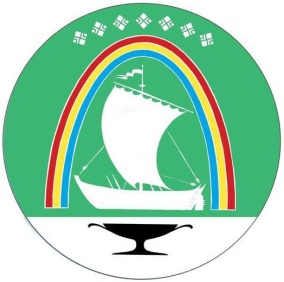 Саха ӨРӨСYYБYЛYКЭТИН «ЛЕНСКЭЙ   ОРОЙУОНУН»МУНИЦИПАЛЬНАЙ ТЭРИЛЛИИТЭ ОРОЙУОН ДЕПУТАТТАРЫН СЭБИЭТЭ             РЕШЕНИЕ             СЕССИИ             РЕШЕНИЕ             СЕССИИ              СЕССИЯ               БЫҺААРЫЫТА              СЕССИЯ               БЫҺААРЫЫТА              г. Ленск              г. Ленск             Ленскэй к             Ленскэй кот 24 февраля 2022 года                                                            № 5-1от 24 февраля 2022 года                                                            № 5-1от 24 февраля 2022 года                                                            № 5-1от 24 февраля 2022 года                                                            № 5-1Об утверждении Порядка предоставления и расходования иных межбюджетных трансфертов бюджетам поселений, входящих в состав муниципального образования «Ленский район» Республики Саха (Якутия), из бюджета муниципального образования «Ленский район» Республики Саха (Якутия) на поддержку и развитие муниципальных поселений, входящих в состав муниципального образования «Ленский район», в виде иных межбюджетных трансфертовПредседатель                                Глава                                                                             Н. К. Сидоркина                            Ж. Ж. АбильмановАдминистрация МО «Ленский район»678144, РС(Я), г. Ленск, ул. Ленина, д.65Банковские реквизиты:                                                                                                          ИНН 1414009962                                                    КПП 141401001БИК 049805001УФК по РС(Я) (ФИНУ МО «Ленский район», администрация МО «Ленский район» РС(Я), л/сч 02163203790, л/сч 03701005001)Отделение – НБ Республики Саха (Якутия) р/сч 40204810200000000437БИК 049805001Глава МО «Ленский район»________________________ Администрация МО «                                        »  Банковские реквизиты:  ИНН ________________  КПП __________________  БИК ____________________  р/сч ______________________   _________________________ Глава МО «________________»__________________________№ п/пНаименование мероприятий№ и дата распоряжения (на основании чего выделялись Иные МБТ)№ и дата соглашенияКБККБККБККБКПолучено в 20___ годуПроизведено кассовых расходов в 20___ годуОстаток№ и дата платежного поручения (по кассовым расходам поселений)Сумма заявленной потребности на 20___год№ п/пНаименование мероприятий№ и дата распоряжения (на основании чего выделялись Иные МБТ)№ и дата соглашенияПодразделцелевая статьявид расходовКосгуПолучено в 20___ годуПроизведено кассовых расходов в 20___ годуОстаток№ и дата платежного поручения (по кассовым расходам поселений)Сумма заявленной потребности на 20___год